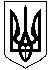 УКРАЇНАОЛЕКСАНДРІЙСЬКА РАЙОННА ДЕРЖАВНА АДМІНІСТРАЦІЯКІРОВОГРАДСЬКОЇ ОБЛАСТІ ВІДДІЛ ОСВІТИвул. 6-го Грудня, .  Олександрія, Кіровоградська областа, 28000, тел./факс 05 (235) 4-40-39,E-mail: woorda2015@ukr.net Код ЄДРПОУ 0214413401.04.2015 року  № 636Керівникам загальноосвітніх навчальних закладів Олександрійського районуПро проведення щорічної всеукраїнської акції з благоустрою територійНа виконання спільних розпоряджень голови обласної державної адміністрації та обласної ради від 22 квітня 2013 року №211-р/133-гр «Про проведення в області щорічної всеукраїнської акції з благоустрою «За чисте довкілля»  та від 11 березня 2014 року № 73-р/75-гр «Про внесення змін до розпорядження голови обласної державної адміністрації та голови обласної ради від 22 квітня 2013 року № 211-р/133-гр» департамент освіти і науки облдержадміністрації просить забезпечити виконання заходів зазначеної акції протягом квітня-травня 2015 року.Інформацію щодо виконання заходів всеукраїнської акції з благоустрію «За чисте довкілля»  надавати щопонеділка у відділ освіти Олександрійської районної державної адміністрації (у господарчу групу) за запропонованою формою.Начальник відділу освіти                                                              О.КоріненкоДодаток ЗВІТ Про результати проведення щорічної всеукраїнської акції  «За чисте довкілля»____________________________________________________________________________        (місто,район, навчальний заклад)  №Найменування заходівОдин. виміруЗагальна кількістьЗаплановано Фактично зробленоПлан на наступний тиждень1Кількість населених пунктів у регіоні, у т.ч.один.1у т.ч. містодин.2Кількість навчальних закладів залучених до акції, у т.ч.один.2Громадських організаційодин.----3Кількість людей, що взяли участь в акції у т.ч.осіб3Студентської та учнівської молодіосіб4Відзначено найбільш активних учасників всеукраїнської акціїосіб5Кількість задіяної технікиодин.6Обсяги використаного спецтехнікою паливат7Обсяги використаної води для поливу:7для вулиць і дорігтис.м3----7для зелених насадженьтис.м38Прибрано:8прибудинкових територійтис.м28парків та скверівод/тис.м28вулиць і дорігкм/тис.м28кладовищодин.8братських могил,  меморіальних комплексів та місць почесних похованьодин.9Ліквідовано несанкціонованих сміттєзвалищодин.10Обсяг зібраних побутових відходів на несанкціонованих сміттєзвалищах та зметутис.м311Висаджено зелених насаджень:11дереватис.шт.11кущітис.шт.11газонитис.м211квітникитис.м212Площа очищених від сміття берегів водоймтис.м213Витрачено коштів на благоустрій всього , у т.ч.млн.грн13бюджетнихмлн.грн13позабюджетнихмлн.грн14Кількість проведених інспекціями з благоустрою рейдів та перевірокодин.15Загальна сума штрафів що надійшла до місцевих бюджетівтис. грн----16Кількість висвітлень у ЗМІ про проведені заходиодин.